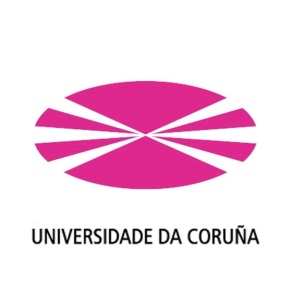 ANEXO ILISTAXE DEFINITVA DE ADMITIDOS/AS NO SEGUNDO PRAZO DE PREINSCRIPCIÓNMESTRADO EN POLITICAS SOCIAIS E INTERVENCIÓN SOCIOMUNITARIA (MOPS)    CURSO 2020/2021 Alumnos con títulos universitarios de sistemas educativos do EEESAPELIDOS E NOMEESPEJO MOLIZ, MARIA GRACIACRIADO FERNÁNDEZ, ÁNGELASÁNCHEZ CARNERO, XIANA SOFÍAPONTE SUÁREZ, ANAMARTÍNEZ PRADA, ERIKA ZULAYLISTAXE DE AGARDANO SEGUNDO PRAZO DE PREINSCRIPCIÓNMESTRADO EN POLITICAS SOCIAIS E INTERVENCIÓN SOCIOMUNITARIA (MOPS)CURSO 2020/2021Alumnos con títulos universitarios de sistemas educativos do EEES           APELIDOS E NOME		      		        GARCÍA MASEDA, María MARTÍNEZ ABRIL, MARÍAVÁZQUEZ ACEBES, SARARODRÍGUEZ PEÑA, LUCÍAGONZÁLEZ SIMÓN, YAIZAGARCÍA LÓPEZ, CORALTEMBRÁS GUIMAREY, LUCÍAXU, CHUANZHICARBALLAL NOGUEIRA, SABELASARAVIA LÓPEZ DE CASTILLA, MARÍA CLAUDIAVÁZQUEZ BLANCO, LUCÍAPURRIÑOS RODRÍGUEZ, ANDREACARBALLEDA PEREIRO, MARGARITA  (Pendiente de entregar Certificación Académica)LISTAXE DEFINITIVA DE EXCLUÍDOS/AS NO SEGUNDO PRAZO DE PREINSCRIPCIÓNMESTRADO EN POLITICAS SOCIAIS E INTERVENCIÓN SOCIOMUNITARIA (MOPS)CURSO 2020/2021Alumnos con títulos universitarios de sistemas educativos do EEES            APELIDOS E NOME		      		        CAUSA DA EXCLUSIÓNALONSO CARNICERO, ALEXANDRE			Non presenta ningunha documentaciónCAMPOS FERNÁNDEZ, EVA REGINA			Non presenta ningunha documentaciónCARMENADO DELGADO, MARTA			Non presenta ningunha documentaciónCOLL LÓPEZ, SARA					Non presenta ningunha documentaciónDOMÉNECH ARNAU, BERTA				Non presenta ningunha documentaciónEL ABDELLAOUI MERRAUNI, ANOUAR 			Non presenta ningunha documentaciónGIAO TABOADA, PATRICIA				Non presenta ningunha documentaciónINGERTO LÓPEZ, ELOÍNA				Non presenta ningunha documentaciónLÓPEZ CID, MARÍA					Non presenta ningunha documentaciónMONTSERRAT UGUET, CATALINA			Non presenta ningunha documentaciónPÁJARO VALES, MARIA CONCEPCIÓN			Non presenta ningunha documentaciónPOSADO TEJEDOR, NURIA				Non presenta ningunha documentaciónRIVERA CIVEIRA, MARIANA DEL ROCÍO			Non presenta ningunha documentaciónRIVERA LEAL, CANDELA				Non presenta ningunha documentaciónRODRÍGUEZ GARCÍA, INÉS				Non presenta ningunha documentaciónSANGIAO BASTIDA, INMACULADA 			Non presenta ningunha documentaciónSANTISTEBAN HIDALGO, MARÍA JOSÉ			Non presenta ningunha documentaciónSANTOS PEÑA, MARCO				Non presenta ningunha documentaciónA Coruña 11 de setembro de 2020